You may never have heard of Saba Kord-Afshari, but the 20-year-old Iranian woman was sentenced to 24 years in prison by the Islamic Republic of Iran on Monday for the crime of defying the country’s ‘hijab law’ that forbids all women in Iran from displaying their uncovered head in public.Sleep 4 HoursRenowned inventor Thomas Edison famously slept for only three or four hours a night. Maybe this was all his body needed due to his genetics?  When I was little kid, I reportedly slept late on a Saturday morning. After the summer of 1965, I stopped sleeping more than 4-5 hours at a time.  To this day, I can go to sleep at 10, 12, 2, 3 and get up 4 hours later.  I may take a nap afterward, if I really want to think about something, but I am at my computer most Saturday and Sunday mornings by 7:00 AM.  People asked me how I wrote 10 books and launched two companies in 13 years.  That is how it is done.  I manage my time very well, moment by moment.But now, researchers at UCSF discovered in 2009 that some people can feel rested after less than 6.5 hours of sleep due to a gene mutation. They used to call this sleep deprivation.  They said we were headed straight for a heart attack.  They said we should be sleeping 8-10 hours a day, no matter what.  Now, 10 years later, the scientists have isolated a second "short sleep gene," and the leader of the study, UCSF Professor Ying-Hui Fu, says several others are being examined by the research team."Before we identified the first short-sleep gene, people really weren't thinking about sleep duration in genetic terms," says Fu, a professor of neurology. With the latest research, the role of genetics is becoming increasingly clear, she says.In 2009, Fu's team conducted a study finding people with a gene mutation called DEC2 averaged only 6.25 hours of sleep per night and felt rested. Study participants without the mutation averaged 8.06 hours.  My question is, “Which one is the mutation?”  I mean, anciently it would seem to me that people who slept less were better hunters, better lovers, and better parents.  They built better villages, and solved more problems because they were awake more.  Why do they consider the DEC2 gene a mutation?  Why not call it an improvement?In the latest study, researchers focused on a family with three successive generations of natural short-sleepers. None of them had the DEC2 mutation, but scientists were able to isolate another mutation called ADRB1 that's also associated with natural short sleep.People with the gene mutations don't suffer any of the negative health effects associated with sleep deprivation. Instead, Fu says they tend to be more energetic and more flexible sleepers, meaning they can feel rested even when their sleep schedules change.  They can function on a collection of naps, rather than an extended period of unconsciousness."Today, most people are chronically sleep deprived. If you need eight to nine hours, but only sleep seven, you're sleep deprived," Fu said in a statement. "This has well-known, long-term health consequences. You're more likely to suffer from cardiovascular disease, cancer, dementia, metabolic problems and a weakened immune system."Obviously, their data is flawed.Orbion Private PlacementOrbion Space Technology announced Aug. 28 it raised a $9.2 million Series A round to develop and mass produce Hall-effect plasma thrusters for small satellites. Material Impact, a venture capital firm focused on early-stage investments, led the round, with Invest Michigan, Invest Detroit, Wakestream Ventures, Ann Arbor Spark, and Boomerang Catapult also participating. Orbion, a Houghton, Michigan-based company founded in 2016, joins a list of firms that have secured investor dollars for electric smallsat propulsion systems over the past two years, including Accion Systems in Boston, Indian startup Bellatrix Aerospace, and French startups ExoTrail and ThrustMe. Orbion’s distinction is in its approach to manufacturing, CEO Brad King said in an interview. The company is modelling its Aurora thruster production after the approach defense contractors use to build tactical missiles, he said. “Tactical missiles are built a few hundred per year, they cost a few hundreds of thousands of dollars each, they have to operate in space, and they have to be incredibly reliable,” King said. “We modelled our manufacturing on the tactical missile strategy, and in so doing, the infrastructure and design that allows us to develop these products in days rather than many, many months.”Orbion aims to eventually build and ship thrusters in six to eight days from receiving an order. Orbion plans to use its new capital to fully test and qualify its Aurora thruster system ahead of a third-quarter 2020 customer delivery, King said. He declined to name the customer, but said Orbion’s Hall-effect plasma thrusters have commercial and government buyers. The capital will also go toward completing its mass manufacturing infrastructure in the U.S., he said. Orbion plans to refit an existing factory in partnership with an unnamed aerospace and defense company to enable volume production in 18 to 24 months, he said. By focusing on Hall thrusters, a type of electric thruster that large satellites have long used for stationkeeping, King argues that Orbion won’t have to overcome challenges of new technologies like other startups. “The key really is just adopting manufacturing developed for scale,” King said. “We designed from scratch a Hall thruster system that was intended for mass production.”Orbion plans to use robotics and other advanced manufacturing techniques to accelerate thruster production. Credit: Orbion.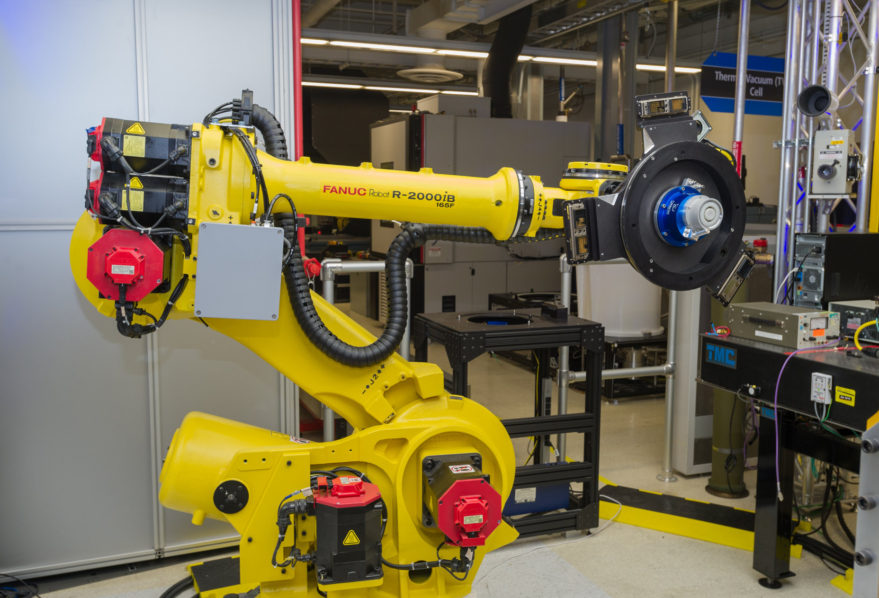 Orbion will have to compete with other Hall thruster companies, however, such as Busek in Massachusetts, Sitael in Italy and Silicon Valley startup Apollo Fusion.Peter Hruby, Busek’s business and strategy lead, said that as of 2018, 30 U.S.-built Hall thrusters have launched on various spacecraft, of which 28 were from Busek or from Aerojet Rocketdyne under technology license from Busek. Hruby said Busek is ramping production of hall-effect thrusters for smallsats from 6-unit cubesats and larger, believing advanced manufacturing infrastructure won’t be necessary. “Thruster lead-times are driven by the supply chain and test regiment, not assembly processes,” Hruby said by email. “If one has parts [all] in-house, assembly of thrusters is relatively rapid, whether work is performed by robots or people.”Orbion’s target market doesn’t include cubesats or multi-ton geostationary satellites like Busek’s. King said Orbion is focused on spacecraft between 80 and 350 kilograms, citing industry growth in synthetic aperture radar and broadband constellations. Orbion has raised $12 million in total, and has 10 full time employees, supported by another 15 part-time workers, King said. Though the company hasn’t flown any of its thrusters in space, its team has worked on dozens of other electric propulsion systems through previous employers, he said. CubeSatsIt’s one of the major complaints about cubesats. Most lack any kind of onboard propulsion. Without thrusters, spacecraft operators are often challenged to find a launch that will place their satellites into their desired orbit.More importantly, as concerns grow about orbital debris and the need for space traffic management, cubesats without propulsion have no means to maneuver to avoid collisions or deorbit at the end of their operational lives.Patrick Neumann, chief scientist and director of Australia-based Neumann Space, is developing a pulsed cathodic arc thruster with the potential to operate at a specific impulse as high as 10,000 seconds. Credit: Neumann Space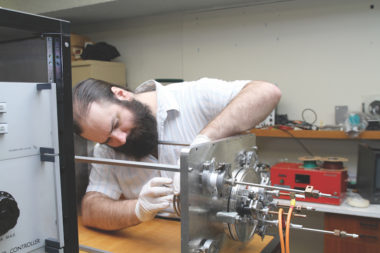 The small size of cubesats presents challenges for adding propulsion. Many conventional thrusters are too bulky and heavy to fit within the size and mass constraints of cubesats. Many cubesats rely on rideshare launch opportunities, which often prohibit or severely restrict the use of propellants like hydrazine or pressurized tanks of any kind.For many cubesats and other small satellites, electric propulsion may offer a solution. New electric thruster systems can increasingly fit into cubesat form factors and cubesat budgets, and without the restrictions of chemical propulsion. A new generation of startups is pursuing such thrusters even as some of them warn of an impending shakeout.Disrupting electric propulsionOne of those startups is Enpulsion, an Austrian company with a U.S. office in Silicon Valley. Enpulsion has developed a system it calls field-emission electric propulsion, or FEEP, that can fit into a single-unit cubesat form factor, 10 centimeters on a side.That small size is enabled by the use of liquid metal as the propellant, rather than gases like xenon that have conventionally been used for electric propulsion. Those conventional systems usually require a large high-pressure tank and other bulky components, said Alexander Reissner, chief executive of Enpulsion.“We don’t have any gas, we don’t have any fluidic systems,” he said during a panel discussion at the Space Tech Expo conference in Pasadena, California, in May. “We have everything in this 1U model.”The European Space Agency has supported development of the FEEP technology, and Reissner said the company has won contracts with several companies for its thrusters. Enpulsion has the ability now to produce one or two thrusters a week, but a new facility opening this summer will have capacity for building one a day.Enpulsion has developed a system it calls field-emission electric propulsion, or FEEP, that can fit into a single-unit cubesat form factor. Credit: Enpulsion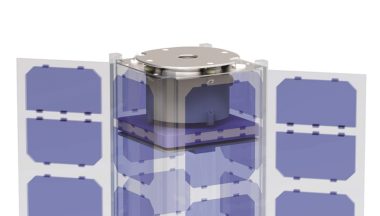 The thruster has flight experience as well. Reissner said Enpulsion thruster was included on a 3U cubesat for a U.S. customer that launched in January. He didn’t name the company but said later that San Francisco-based Planet was demonstrating its thruster. Planet launched an experimental cubesat, Dove Pioneer, on a Rocket Lab Electron in January. (Planet said July 24 that it did not include any kind of propulsion system on Dove Pioneer.)Reissner said the performance data they’ve collected from that cubesat has been encouraging. The thruster is generating 220 micronewtons of thrust with a specific impulse — a measure of efficiency — of 4,000 seconds. “That is quite significant for such a small propulsion system,” he said.Enpulsion is part of a broader change in the satellite propulsion field. “I believe what we are seeing right now is a reasonably large disruption in the propulsion community,” Reissner said.Among the other companies seeking to disrupt the satellite propulsion market is Phase Four. The startup, based in El Segundo, California, has developed an alternative to Hall Effect thrusters that use radiofrequency waves, rather than electrodes, to generate plasma. Tests performed by The Aerospace Corporation found that the company’s thrusters had performance similar to Hall Effect thrusters but in a smaller and less expensive package.“What we’ve done is develop a simple, elegant system that has the same performance as the state-of-the-art Hall thrusters, but without all the pain points of those systems,” Simon Halpern, chief executive of Phase Four, said in an interview. “You end up with a simple, scalable, manufacturable, affordable smallsat propulsion system.”Phase Four’s thrusters haven’t flown in space yet, but the company has recently secured some orders. In May, the company announced a deal with NASA where the space agency will test the thruster on a future spacecraft mission. A separate contract with Astro Digital includes incorporating Phase Four thrusters on that company’s constellation of remote sensing cubesats as well as on cubesats Astro Digital builds for other companies.The first flight of a Phase Four thruster, Halpern said, will be later this year on an Astro Digital spacecraft. “It’s purely a demo of our ability to build proper flight hardware,” he said of that upcoming mission.Other companies are also developing electric propulsion systems intended for cubesats and other small satellites. British companies Mars Space Ltd. and Clyde Space, in cooperation with Southampton University and supported by the ESA, have built a pulsed plasma thruster that takes up a fraction of a single unit of a cubesat. The thruster has completed ground tests that qualify it for flight.Boston-based Accion Systems is working on electric thrusters that use ionic liquids, commercializing technologies developed at MIT. Accion has a contract with York Space Systems, a smallsat developer, to provide thrusters for that company’s spacecraft.Other companies are looking a little further ahead. Australian company Neumann Space is developing a pulsed cathodic arc thruster. “A pulsed arc works using physics similar to a welding torch,” turning a solid block of material into plasma that generates thrust, said Patrick Neumann, chief scientist and director of the company, during the Space Tech Expo panel.That thruster is still in development, Neumann said, but has the potential to operate at a specific impulse as high as 10,000 seconds, depending on the choice of fuel. He said the company hoped to flight test the thruster in 2020.The thruster could use a wide range of materials as feedstock, making it of potential interest for missions like asteroid prospecting and mining, where it could use local materials. “If you wanted to, you could make a rod out of gold” to fuel the thruster, he said. “It wouldn’t be a good choice, but you could do it.”Phase Four has developed an alternative to Hall Effect thrusters that use radiofrequency waves, rather than electrodes, to generate plasma. Tests performed by The Aerospace Corporation found that the company’s thrusters had performance similar to Hall Effect thrusters but in a smaller and less expensive package. Credit: Phase Four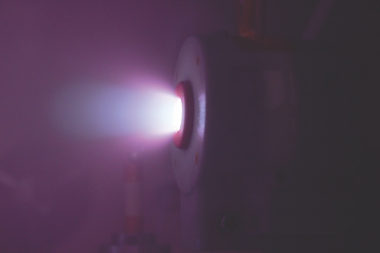 Market challenges and shakeoutsWhile many of these companies are designing their thrusters to fit into cubesats, much larger demand may come from other small satellites being developed for broadband megaconstellations. The challenge for startups is that many of those constellation developers are currently making — or have already made — decisions on what propulsion systems they’re using, shutting out startups who are still developing electric thrusters.“There are opportunities we have missed,” Phase Four’s Halpern acknowledged. However, he said he expected demand for smallsats to continue for many years to come, offering new opportunities for his company. “If you see OneWeb as the only thing Airbus is going to do, then you’re not thinking long-term enough.”Enpulsion’s Reissner said he expects constellation developers won’t rely on a single propulsion provider. “If you are a constellation operator, you don’t want to have a single source provider for 600 satellites,” he said. “I’m expecting not to supply 100 percent of a constellation, but 50 percent or 70 percent.”The growth in smallsat propulsion startups parallels the rise in small launch vehicles being developed to meet the growing demand from such satellites. But just as many industry observers expect oversupply to lead to the failures of some of those launch companies, the same winnowing may be coming to the propulsion market.“There are rather a lot of new propulsion companies coming along with bright new ideas,” said Neumann. Some of those companies, he speculated, would be acquired by larger satellite manufacturers interested in their technologies, while others may “run out of runway” and fail. He added it was too soon to speculate just how many companies will survive.Reissner said he’s already seeing signs of a potential shakeout in the satellite propulsion field. “There was a lot of VC funding going into these companies in the last four to five years,” he said. “This funding is drying out because people want to see results, they want to see revenue, they want to see demonstrations. This is true for the whole smallsat industry but for propulsion it’s really, really true.”Some consolidation is inevitable, Halpern said. “You’ve got a huge spectrum of options,” he said, from startups that have little more than an idea for a propulsion system to those actively building and flying thrusters. “A few people will come out with really great systems that are proven in the right circumstances.”However, neither Halpern nor others thought that a single company, or even a single technology, will emerge as the winner in the cubesat propulsion market. “At the end of the day, there will not be a one-size-fits-all solution,” Reissner said. “It depends on the application.”The Darkness Lies in Wait to DeceiveHillary Clinton played mother hen to aspiring politicos “defending our democracy” during a recent training session in New York, where she boasted about her failures and warned of “attacks from inside and outside our country.”Clinton delivered the remarks at Arena Academy New York, a political action group formed in the wake of her embarrassing defeat to President Trump in 2016. The group recruits and trains candidates and campaign staffers for state and local offices.The former first lady explained how she supports Arena with cash and connections with her organization, Onward Together, “because we knew that if we didn’t jump in quickly and support the energy that was just exploding, that uh, that we might miss an opportunity.”“And as I’ve watched what the Arena has done, as well as the other groups that we support, I’m even more encouraged and optimistic,” Clinton said. “But I have to say, quickly, also realistic about what we’re up against.”The short speech soon devolved from praise for Arena for focusing on all types of political races – “everything from city council to county commissioner to DAs, to state legislatures, to secretaries of state who run elections” – to what morphed very quickly into a stump speech, rallying her audience around the dark forces she used in the 2016 election.It’s important “aiming at 2020, to try to make sure that we are as prepared, as focused to deal with all of the challenges that, um, all of our candidates running for Congress and certainly for the White House are going to face,” she said.Most Democrats vying to take on Trump in 2020 have sought out Clinton’s sage advice, she claimed, and Clinton simply explained how the election is rigged against them.“I’ve met with, or talked to, oh, I don’t know, 18 or so of the candidates running and I’ve told all of them, uh, that, based on my own experience, um, you could not only win the nomination, um, you could win the popular vote but,” she said as the crowd erupted into laughs and hollers, “but not get the job because of all these other forces and activities at work.”The bitterness seethes from her mouth as she conditions them to believe that they could lose because of Republican Voter suppression, propaganda attacks, and tomfoolery with election equipment.  She claims these are all tactics “that are going to be even worse coming up in 2020,” which means Democrats “have to be 10 times as crafty,” Clinton claimed.She said any means necessary should be used in 2020, because this was a “defense of democracy.”“Just keep in mind that what you are doing is truly putting yourselves on the front lines of a defense of democracy,” Clinton said. “Yes, you are also defending progressive values. You are standing up for progressive issues. You are trying to change leadership and citizenship so people understand what’s at stake and feel empowered. You’re doing all of that.“But at the end of the day you are defending our democracy against attacks from inside and outside of our own country,” she said. “And if we never knew how important it was, we were certainly reminded with the horrors of El Paso and Dayton, that’s a town in Ohio.“The horrors of the massacres there and the refusal of the other party to step up and take responsibility for keeping people safe is outrageous,” Clinton said. “And what we have to do is elect people who will put people first, not the NRA, not the other special interests, not all of the groups that are with their hands out in Washington, and Albany and everywhere else.”The comments follow Clinton’s close engagement in the 2020 election and top political issues, often taking on Trump on Twitter and in public addresses in the U.S. and abroad.While the twice-failed presidential candidate was most recently spotted on vacation wearing a giant mumu shirt and bonnet, her recent national speaking tour and political posturing has led some to speculate Clinton could be pondering a third run in 2020.Clinton herself has also said she’d “still like to be president.”Clinton’s comments about election interference and disinformation ironically come amid a public Twitter spat with Dr. Robert Epstein, a world renowned psychologist and former Clinton supporter.  He recently published a widely acclaimed study on how the tech giants, often referred to as the Masters of the Universe, may have tilted the 2018 Midterms in favor of Democrats.  The accurately reported that they learned the power of data manipulation, and that they intend to remove Donald Trump from office in 2020.Hillary claimed his work had been debunked.  Horowitz responded by tweeting, ”If my work has been "debunked," why was it included in a volume just published by #Oxford U.? Why have I been invited to speak about it at prestigious venues worldwide: #Stanford U., #Yale Law School and even our #Senate?”Epstein testified before Congress in July that Clinton’s biggest campaign donor, Alphabet – parent company of Google, steered a “rock bottom minimum” of 2.6 million votes – and up to 10.4 million – to Hillary in 2016 through “invisible” tactics including “the search engine manipulation effect, the search suggestion effect, the answer bot effect and a number of others,” The American Mirror reports.Epstein also testified that Google, Facebook, Twitter and other Big Tech companies will continue the interference next year to benefit a preferred candidate.“In 2020, if all these companies are supporting the same candidate there’s 15 million votes on the line that can be shifted without people’s knowledge and without leaving a paper trail for authorities to trace,” he told a subcommittee for the Senate Judiciary Committee.“… In 2020, you can bet that all these companies are going to go all out,” he said. “And the methods that they’re using are invisible, they’re subliminal, they’re more powerful than most any effects I’ve ever seen in the behavioral sciences and I’ve been in the behavioral sciences for almost 40 years.”The Clinton Crime Syndicate is crafting, financing, and requiring intentional disinformation to be pumped from every available venue, beginning in the Fall of 2019.  Believe me when I say that they lie in wait to deceive.  Nothing, and I mean nothing is beyond them.  They do not care how many people have to die or what has to be destroyed, as long as they recover their seat to power and continue their plan to destroy America.I tell you all the time to watch your eyes.  It’s because there may be a bomb in play.  They have already made the plans, composed the theme song, and written the scripts for the news actors to read to you.  They will blame anything, including a random strike from a meteor on Donald Trump.The DNC goes After the NonesThe DNC is miscalculating, again. The religiously unaffiliated, also called the NONES, is the largest demographic for the first time in history. But it is not because people do not believe in God. Far from it. They have simply graduated from organized religion. They are spiritual. They will never be deceived into aligning with the hate that is the DNC. Their 171 year reign of blood and horror is about to end. They lie in wait to deceive, and if it were possible, even the very elect will fall for their ploy.The Democratic National Committee (DNC) unanimously passed a resolution August 24 that embraced “religiously unaffiliated” voters and belittled Americans of faith.  The resolution deceptively proclaimed that 70 percent of “religiously unaffiliated” Americans share the values of the Democrat Party.‘The religiously unaffiliated demographic represents the largest religious group within the Democratic Party, growing from 19% in 2007 to one in three today,” stated the resolution, passed during the DNC’s summer meeting in San Francisco.In a reach for secularists or the nonreligious, the Democrats pointed out “religiously unaffiliated Americans overwhelmingly share the Democratic Party’s values, with 70% voting for Democrats in 2018, 80% supporting same-sex marriage, and 61% saying immigrants make American society stronger.”In an attempt to make them all into helpless victims who cannot find their way without the guidance of high priestesses like Hillary Clinton, the DNC further embraced and defended the nonreligious, asserting they “have often been subjected to unfair bias and exclusion in American society, particularly in the areas of politics and policymaking where assumptions of religiosity have long predominated.”The Democrats continued by demeaning Americans of faith, referring to them as “those most loudly claiming that morals, values, and patriotism must be defined by their religious views.” Further, the DNC said religious Americans have “used those religious views with misplaced claims of ‘religious liberty,’ to justify public policy that has threatened the civil rights and liberties of many Americans, including but not limited to the LGBT community, women” and others.The Democrats concluded that since “nonreligious Americans made up 17% of the electorate in 2018,” they also “have the potential to deliver millions more votes for Democrats in 2020 with targeted outreach to further increase turnout of nonreligious voters.”As Fox News reported, the resolution was backed by the Secular Coalition of America, a group that lobbies on behalf of atheists, agnostics, and humanists on public policy. The group celebrated the DNC’s resolution as the first time a major party “embraced American nonbelievers.”The complete deception is that we are not non-believers.  We are much more than that.  We are knowers.  Ron Millar, coordinator of the Freethought Equality Fund PAC, which promotes the election of humanists and atheists at all levels of government, said:We have seen record numbers of nonreligious candidates running for office. Hopefully, the DNC’s recognition of nonreligious voters will lead to more representation in elected offices, so that America’s lawmaking bodies more accurately reflect the growing number of nonbelievers in our great country.Similarly, Annie Laurie Gaylor, co-president of the Freedom from Religion Foundation, referred to the DNC’s resolution as a “political landmark” that is “long overdue.”However, Michael Wear, who served as a faith adviser to former President Barack Obama, called the DNC’s resolution “stupid on a fundamental level that transcends electoral politics.”These people actually approved a resolution with the claim: "the religiously unaffiliated demographic represents the largest religious group within the Democratic Party." Because protestants are all divided with their denominations, but the religiously unaffiliated are coherentI just want to be clear. This is both politically stupid, but also, just stupid on a fundamental level that transcends electoral politics.The Democrats had an opportunity to pull religious Americans into their tent, but they could see that the voters were having an allergic reaction to their platform when they booed God and voted Him out of their platform in 2012 at the DNC in Charlotte, NC.   The RNC is going to Charlotte in 2020 to break that spell of evil and restore the call to remember we are all created by God.The DNC is furious, pounding their shields and openly criticizing Trump for “running religion into the ground,” in an attempt to capture their votes.  The DNC believes that just because people do not go to a regular church, that they are ready to curse God and join their ranks of darkness to march victorious back to hell.I hope they are wrong.Omar’s Call to Arms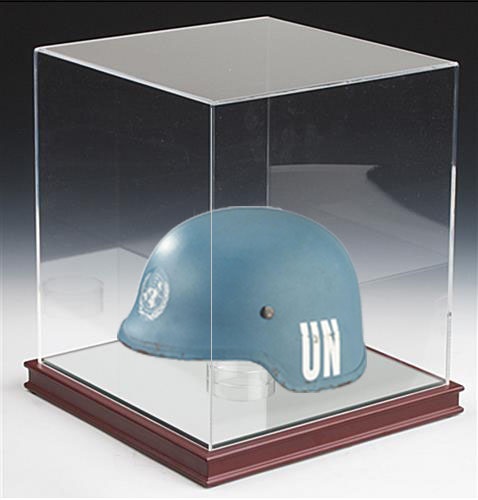 I have been telling you this for years.  Reports of blue helmets in the Smoky Mountains, the Arizona deserts and the Sierra Nevada area have been well documented.  The UN has been invited, trained, funded, and positioned to circumvent posse comitatus in an effort to use Federal power to suppress opposition to their Progressive government.  You have always thought I was paranoid.  Well, Rep. Ilhan Omar (D-MN) on Tuesday called for the United Nations to handle the migrant crisis plaguing the U.S.-Mexico border, claiming the Trump administration’s immigration policies are costing the country its “moral high ground.”“We should do what any other country does, by dealing with this situation in a serious way,” Omar told an audience in Minneapolis, according to the Star Tribune. “So we have to bring in the United Nations High Commissioner on Refugees – an agency that has the expertise and the training to handle massive flows of refugees humanely.”“We are treating people like criminals when they have not committed a crime,” she added.“Squad” members have been screaming into any mic that would stand still long enough, accusing the U.S. of violating the human rights of migrants and claimed the country runs the risk of hypocrisy by criticizing other countries’ immigration policies while the border crisis persists.“It doesn’t make any sense for us to be committing these kinds of human rights violations, to have these policies in the way we interact with migrants and asylum seekers if we want to continue to be the kind of country that condemns countries in Africa, in Asia, or Latin American countries for its treatment of refugees and asylum seekers,” said Ilhan Omar.Omar came to the U.S. as a refugee from Somalia in 1995 and became a citizen in 2000 at the age of 17.  Because of her talent with semantics, she was groomed as a female Imam, and steeped in the evil of deception.  She used her sex to climb the ladder, and was funded by the OFA, along with 70 thousand other Somalis strategically placed in Minnesota as a powerful voting block.  She chose a district without opposition, and used the Somali presence to gain access to Congress.  Her trail of deception, fraud, and perjury was so wide and so reckless that even the OFA could not seal it up.  She is now under multiple ethics investigations, but she knows exactly how the system works.  She denies.  She refuses to answer. She attacks her critics.  No one can stop her.Omar’s suggestion for a U.N. takeover of the U.S.’s border crisis isn’t her first radical proposal on the issue of immigration should pierce the soul of every American. The Minnesota Democrat has joined the chorus of progressive Democrats, including fellow “Squad” member Rep. Alexandria Ocasio-Cortez (D-NY), in calling for the abolishment of U.S. Immigration and Customs Enforcement (ICE).“ICE is militarized, brutal, and unaccountable. Immigration policy should be based in compassion. ICE is not the solution, we need to abolish ICE,” Omar has said of the federal law enforcement agency.You can clearly see what will happen if the Democrats gain control of the Senate and the White House.  Your US passport may not get you out of the country fast enough.  And, even if you escape, the Democrats will not allow you to take your money with you.  All you expatriots, listen up.  They are coming for you.  How do you think you will survive in Panama, Peru, Ecuador, or Portugal if the Democrats cut off your social security payments or take away your power to vote?  Still think I’m crazy?  You won’t think so when the blue helmets begin patrolling our borders.Anti-2A Activists Report StudentA Loveland, Colorado, junior was suspended from high school pending a police investigation after he went to a shooting range with his mother.Complete Colorado reports that 16-year-old Nathan Myers was reported anonymously by another student after positing alleged “threatening” material to Snapchat. The alleged “threatening” material was a video of guns Nathan and his mother Justine posted before heading out to the range.Weld County Sheriff Steve Ream spoke to the uproar over Nathan’s video, saying, “People base their apprehension on their own paradigm and their own fear of guns and gun culture. One kid is totally excited to go out and train on how to use a gun responsibly, while another kid is totally freaked out about seeing a gun.”Loveland High School–the school suspending Nathan–is operating in line with a program called “Safe 2 Tell.” The radical anti-2A program is designed to allow students an avenue to report possible threats.Remember the story I told where I was packing at a Walmart years ago?  I was printing.  It was a 1911-A1 frame.  Nice gun.  Easily spotted in my under-arm holster.  Some nut in the store reported me to the management.  After my purchase, I was met at the exit by a detective.He asked me if I was carrying a weapon.  He asked me why I was carrying it.  He informed me that it was against Walmart policy to have  weapon in the store.  He did not ask to see the weapon.  He did not ask if it was loaded.  He didn’t even ask me my name.  There was no backup called in.But, what would happen if someone spotted a CCW person in the grocery and called 911 in a panic.  “Oh my God.  There is someone in fresh produce with a gun.  I am in fear for my life.”You might never get a chance to squeeze that melon.  You can see where could go.  It got this student suspended, even  though zero laws were broken.The SpyAn alleged leaker from inside the West Wing whose desk sat right outside President Donald Trump’s Oval Office was reportedly ousted from her position on Thursday and told never to return to the White House.Madeleine Westerhout, who had served as the president’s personal assistant since the first day of his administration, was according to the New York Times terminated from her position on Thursday after it was revealed that she allegedly leaked details about Oval Office operations and the first family to media in an off-record dinner in Bedminster, New Jersey, earlier this month.She actually served as the president’s gatekeeper since Day 1 of his administration, was fired on Thursday, after Mr. Trump learned earlier that same day she had indiscreetly shared details about his family and the Oval Office operations she was part of during a recent off-the-record dinner with reporters staying at hotels near Bedminster, N.J., during the president’s working vacation, according to one of the people, speaking on the condition of anonymity to discuss White House personnel issues.Questions were asked.  Why did she go to such a dinner? How many other meetings had she enjoyed in the company of the President’s enemies?  How long had she been leaking details of inner spaces of the White House with which only she was entrusted? How had she escaped numerous purges of leakers and spies who were slicing at the Administration’s confidence since election night?This breach of trust had been practiced and hidden for over two years.  She got too confident.  There had been leaks, but she was extremely careful that they did not lead back to her.  The press had a most valuable spy, and they meant to preserve and protect her.  She was escorted to the door with nothing but the clothes on her back and would not be allowed to return to the White House on Friday; or ever again.Leaks have plagued Trump’s administration since the beginning, with a combination of disloyal political officials and Obama holdover officials selectively leaking damaging information against the president to the media in an effort to harm his presidency. Trump has fought back against the leaks repeatedly, and several officials from the White House and throughout government have been terminated after being exposed as leakers.  Many are being sued into oblivion for sneaking recording devices past Secret Service and other safeguards into private meetings.Westerhout was something of an anomaly in the Trump White House.  She was gorgeous, and polite.  She was prompt and skilled.  She had deep history with establishment Republicans before going to work for the president at the beginning of his administration. She worked for former Massachusetts Gov. Mitt Romney, now a U.S. Senator from Utah – after he carpet-bagged his way into Utah to run for Senate there instead of in the state where he once served as governor, in the 2012 presidential election – and then later for the Republican National Committee.This chilling discovery has prompted the Administration to renew its efforts at finding and terminating the remaining spies.  The danger now is that the Syndicate has broken glass on the carpet.  Do they tear out the carpet and start over?  Do they fire the data processors?  The operators?  The seasoned professionals who know all the phone numbers, the vendors, the schedules, and the accounts?  Do they sweep the phones again?  Do they fire Secret Service personnel for not catching Westerhout?And then my question.  How many days will it be before the sexy and valuable little Maddy takes her seat on CNN to tell all?ANTIFA in Hong KongSame game, different venue.  A Hong Kong protest organizer accused masked men of attacking him and a friend Thursday with baseball bats shortly after police denied his group, the Civil Human Rights Front, a permit for this weekend’s planned protests.  Sound familiar?  Reporters are saying they moved as one and wore masks to conceal their identity.  They were clearly doing the work of the State in attacking the voices of liberty and freedom, the same as ANTIFA does in Europe and the US.Jimmy Sham, one of several Civil Human Rights Front leaders working to ensure the pro-democracy protests are legal, orderly, and safe, had received news of the government’s rejection of his request for a permit Thursday morning. Police claimed the prior protests had resulted in “serious injuries” and blamed the non-violent protest movement for citing riots against police.Hong Kong officers confronted an otherwise peaceful protest last weekend with a water cannon, tear gas, pepper spray, and live gunfire, the first time police had shot at protesters. Law enforcement leaders claimed only one officer fired a “warning shot” necessary to save his life.Local media in Hong Kong reported that Sham and a friend, who the South China Morning Post identified as Sham’s assistant Law Kwok-wai, citing a police source, were eating in a restaurant in the Jordan neighborhood of Hong Kong when two masked men, carrying knives and a baseball bat, attacked the pair. Sham told reporters he was not injured in the attack but that his friend, who he did not name, had suffered significant bruising and went to the hospital.Police have not made any arrests connected to the attack at press time, nor have they identified any suspects.Sham had made a public appearance earlier in the day following police rejecting his application for an assembly permit on behalf of the Civil Human Rights Front, telling reporters he was planning to appeal the decision as soon as possible and accusing Hong Kong Chief Executive Carrie Lam of “pushing Hong Kong into an abyss” by disregarding the protest movement’s demands and threatening new laws to curb citizens’ freedom of expression and assembly.“This vile attack against Jimmy Sham appears to be a deliberate attempt to target a well-known pro-democracy activist. On top of terrifying physical threats Jimmy Sham also faced homophobic abuse,” Man-kei Tam, Director of Amnesty International Hong Kong, said on Thursday shortly following the attack. “The Hong Kong police must launch a swift and proper investigation into these despicable events.”Tam noted that Hong Kong had experienced “repeated harassment of pro-democracy activists” since the movement took off in early June and warned that the police and the thugs attacking Hong Kong protesters had “created a climate of fear for peaceful protesters.” Sham, Amnesty International added in its statement, had personally experienced angry pro-communist mobs rallying outside of his workplace shouting “homophobic insults” at him. Sham works at an LGBT organization.Hong Kong protesters have convened peacefully – on multiple occasions in numbers above one million and in one case two million – for twelve weeks, primarily protest of a proposed law that would allow police to extradite individuals into Chinese prisons if accused of breaking Communist Party laws, which severely restrict basic political rights. The “One Country, Two Systems” policy that governs Hong Kong-China relations prevents the Communist Party from imposing its laws on the city.The protesters have presented the government with five demands: a full withdrawal of the extradition bill, direct election of lawmakers, an investigation into police brutality, freedom for political prisoners, and a retraction of the government designation of the June 12 protest as a “riot.”Lam, the chief executive, has rejected all the demands and threatened this week to impose new laws on the city to prevent protesters from legal assembly and empower police to attack them. Lam has referred to the protesters as rioters and is reportedly considering a “state of emergency” decree that would impose curfews and other restrictions to silence the protesters.While police have taken radical and sometimes violent action against the protesters, they have done nothing to stop the masked thugs, like those attacking Sham, that have acted in alleged defense of China. In July, the first incident of violent, armed pro-China mobs targeting protesters occurred in the Yuen Long suburb of the Hong Kong region. A mob that protesters said numbered up to 100 people, armed with metal rods and bamboo sticks and wearing white to distinguish themselves from the protesters, began attacking anyone in the Yuen Long metro station wearing black, the color of the protests. Many surrounded protesters on rail platforms and began beating them.Similar mobs have attacked elsewhere in the city since the first incident, facing few legal repercussions. Police, meanwhile, have expanded the use of force against protesters.I have news for you.  There is no pro-China force among the people.  No free person would fight for China. This is precisely why China cannot fight a war outside their own country.  Chinese only hate one thing.  They hate their own Communist rulers.  Once they are out of range of their power, they will run for the hills and never look back.  1.2 billion Chinese know what freedom looks like.  They know who protects and preserves freedom.  They wave the American flag, because it represents freedom, but every single one of them on both sides of the unrest in China knows who it is that preserves freedom.  It is the armed American.The Hong Kong BongEvidently, news travels fast, even though China controls the internet.  What I have been predicting for nearly a month now is beginning to happen.   Mr. Xi’s worst nightmare may be happening: Mainland Chinese citizens are now participating in pro-democracy protests in Hong Kong, according to recent reports.Wall Street Journal reported Wednesday that a “small cohort of mainlanders have joined the demonstrations, taking extraordinary risks to support a society that offers freedoms unavailable back home.”“My understanding is that ‘one country, two systems’ is a creative set of ideals,” a 24-year-old Chinese graduate student living in Hong Kong with the last name Chen told the paper. “Now those ideals are threatened.”The mainlanders said they value Hong Kong’s autonomy from Chinese control and have joined marches, signed open letters supporting Hong Kong, and defended the movement on social media.  Their participation is an indication that the movement could spread to mainland China, despite attempts by the government to brand the Hong Kong protesters as traitors.  That doesn’t work, because the people are not loyal to China.  They are loyal to the Chinese people.Government authorities are reportedly checking travelers’ smartphones as they reenter China for evidence of participation in the demonstrations.  Another mainland Chinese citizen who took part in the protests has fled to Taiwan where he is hoping to stay, according to a report by Radio Free Asia.  Zhang Wen, 47, who is sleeping on the streets in Taipei after he abandoned a tour group he arrived with, told the outlet, “I definitely don’t want to go back to mainland China now … So I have two options: I can either apply to extend my visa here, or I can apply for political asylum.”Like I predicted, the Chinese people will all escape, if they have a chance to get out of the country.  Zhang said he crossed into Hong Kong several times in June and July to take part in the protests. He reportedly has video of himself storming the Hong Kong Legislative Council building.“The risk that I will be caught for my support for the anti-extradition protests is very high,” he told Radio Free Asia. “I will definitely get arrested for the storming of LegCo, because some people have been detained just for posting that they support the anti-extradition movement online.”The protesters have been protesting the encroachment of Beijing on their freedoms following the United Kingdom’s handover of Hong Kong to China in 1997.  China and the United Kingdom signed a treaty in 1984 that agreed to a 50-year time period after the handover wherein Hong Kong would enjoy some political and social autonomy under a “one country, two systems” policy, ending in 2049.  But, Mr. Xi is out of money and out of time, and they have 25 years to go.You see, the pro-democracy protesters in Hong Kong say they have faced a rapid erosion of that autonomy by Beijing. In 2014, Hong Kong residents were forced to choose their next chief executive from a list of candidates vetted by Beijing, which sparked protests known as the Umbrella Movement.The recent protests were sparked by a proposed bill that would allow those charged with crimes in Hong Kong to be extradited to the mainland where they could face harsher punishment under an opaque justice system.The bill was tabled, but Hong Kong Chief Executive Carrie Lam has refused to withdraw it altogether, fueling continued protests throughout the summer that risk a violent crackdown by Chinese troops reminiscent of the brutal 1989 crackdown in Tiananmen Square.Still, most mainlanders in Hong Kong share the Chinese government’s antipathy against the protesters, and some have even fought against the protesters, as the WSJ also reported.The Chinese government have portrayed the protesters as violent extremists and have accused the U.S. of being behind the protests. Some protesters have carried the American flag as a symbol of freedom.  We already know what happens when people unite around that flag, and it does not end well for the Communist government.The Global Syndicate Supply Chain FailureI want to caution you.  It is easy to fall into the trap set for you by the Fake Stream News.  They want you to believe that countries like North Korea, Pakistan, or Iran are stupid and inept.  They are far from it.  I have worked with Persian and Korean engineers before.  They are smart.  They are secretive and plotting, but they are smart.  They also do not care if it takes them 10 years of showing up to work on time, being trusted with documents, designs, and even misinformation to make their one, selfless kill.  Remember this always.  They will never act alone or impulsively.  They will wait patiently and perfectly for their order, and then they will sacrifice everything, including their own life or the lives of their families, to fulfill that order.  While you are holding your treaty or your signed contract in your hands as security, they are moving like stench through the room to their target.  And, when the time is right, they will launch.That is exactly what almost happened this week.The unexplained explosion three days ago of a rocket at an Iranian space center grew more mysterious yesterday as President Donald Trump tweeted what appeared to be an American surveillance photo of the site and Tehran showed off a satellite meant to be launched.  Think about this.  A rocket capable of placing a payload into orbit, being launched from Iran.  It exploded on the launchpad.Trump's tweeted the surveillance image of Thursday's explosion at the Imam Khomeini Space Center, and it drew a taunting tweet from Iran's Information and Communications Technology Minister Mohammad Javad Azari Jahromi. However, Jahromi declined to say what went wrong while showing local journalists the Nahid-1 satellite meant to be launched."I have no idea about the Americans' comment about Semnan space site and I think it is more appropriate that the respected minister of defense talk about this because it is within his realm of responsibility," the minister said. "But what could be seen today is that the Nahid satellite is here and has not yet been handed over."The explosion marked the third failure involving a launch at the center.  We have spies in their facility who make sure these rockets never leave the ground.  The U.S. has criticized the initiative as a way for Tehran to advance its ballistic missiles.Trump directly acknowledged that in his cryptic tweet Friday."The United States of America was not involved in the catastrophic accident during final launch preparations for the Safir SLV Launch at Semnan Launch Site One in Iran," Trump wrote, identifying the rocket used. "I wish Iran best wishes and good luck in determining what happened at Site One."Analysts said the black rectangle in the US surveillance photo's upper-left-hand corner likely covered up the photo's classification.  The image showed damaged vehicles around the launch pad, as well as damage done to the rocket's launcher. It also clearly showed a large phrase written in Farsi on the pad: "National Product, National Power."Trump, later speaking to reporters, described Iran suffering "a big problem" at the space center.Trump and American officials did not describe how the U.S. obtained the photograph. However, the image showed far greater detail than what commercial satellites have.Judging from the angle the image was taken and the timing, analyst have suggested the photograph matched with the passing of an American spy satellite known as USA-224 over the area, which is believed to be a KH-11.Jahromi, a rising politician in Iran's Shiite military theocracy, responded to Trump in a tweet early Saturday with a selfie next to Iran's Nahid-1 at a lab in Tehran. The Nahid-1 is believed to be the satellite Iran was prepping to launch at the space center, which is some 240 kilometers (150 miles) southeast of Iran's capital, Tehran."Me & Nahid I right now, Good Morning Donald Trump!" he wrote in English.Jahromi told The Associated Press in July that Tehran planned three satellite launches this year, two for satellites that do remote-sensing work and another that handles communications.  Jahromi’s tweet assured the world that spies are not everywhere in their organization.  One of their rockets will get the payload into orbit.  The questions for which we do not have an answer, is, “How large is the EMP weapon, and when will it be deployed?”The Nahid-1 is reportedly a  telecommunication satellite. Nahid in Farsi means "Venus." The satellite, which had Iran's first foldable solar panels, was supposed to be in a low orbit around the Earth for some two-and-a-half months.  The apparent failed rocket launch comes after two failed satellite launches of the Payam and Doosti in January and February. A separate fire at the Imam Khomeini Space Center in February also killed three researchers, authorities said at the time.Over the past decade, Iran has sent several short-lived satellites into orbit and in 2013 launched a monkey into space.  The U.S. alleges such satellite launches defy a U.N. Security Council resolution calling on Iran to undertake no activity related to ballistic missiles capable of delivering nuclear weapons.Iran, which long has said it does not seek nuclear weapons, maintains its satellite launches and rocket tests do not have a military component. Tehran also says it hasn't violated the U.N. resolution as it only "called upon" Tehran not to conduct such tests.The tests have taken on new importance to the U.S. amid the maximalist approach to Iran taken by President Donald Trump's administration. Tensions have been high between the countries since Trump unilaterally withdrew the U.S. from Iran's nuclear deal over a year ago and imposed sanctions, including on Iran's oil industry. Iran recently has begun to break the accord itself while trying to push Europe to help it sell oil abroad.To date, the UN has never, and I do mean never, mean able to enforce any of its resolutions, anywhere in the world.TSA Screeners can now be SuedI travel quite a bit.  One time, I was standing in the security line at the airport, reading the signs, and I saw one that kind of worried me.  It said, “Verbal abuse of TSA personnel will not be tolerated.”First of all, I wondered what constituted verbal abuse.  It might be something like, “Is that really necessary?”  Or perhaps something like, “You having fun down there?”So, while I was in line, I took out my phone and went to the TSA website to see if there was a definition for “verbal abuse.”I found the various signs that everyone sees, but not that one.  I did a search on their site for the term Verbal Abuse.  Nothing.  I really did not want to cause any trouble.  I never cause trouble.  I have working cloak of invisibility.  So, I didn’t say a word.  I didn’t want to be abused myself, and I only want to get through the line and to my next airplane.Well, now a U.S. appeals court says travelers can sue the government over mistreatment by federal airport screeners because the agents can act like law enforcement officers, including when they conduct invasive searches.The 9-4 decision Friday by the 3rd U.S. Circuit Court of Appeals overturned earlier rulings and is a setback for the Transportation Security Administration and its screeners.The government is generally immune from lawsuits, but a federal law lets people sue over the actions of officers who can conduct searches and arrest people.A district court and a three-judge panel of the same appeals court said TSA officers are just screeners who inspect passengers and bags. The full appeals court said, however, that screeners aren't entitled to immunity from lawsuits because they perform searches for violations of federal law.The court majority noted that TSA calls the screeners officers, they wear uniforms with badges including that title, and hold positions of authority.  The judges also rejected the government's argument that airport screening is different from a search because airline passengers consent to it. They said it's indeed a search — noting that screeners can explore a passenger's entire body including sensitive areas.A Florida woman, Nadine Pellegrino, sued over a search at the Philadelphia airport in 2006, saying screeners damaged her property and falsely claimed she hit them with a bag. She was arrested but found not guilty at trial.Pellegrino and her husband asked the TSA for $951,200 in damages. When their claim was rejected, they sued the TSA and three TSA employees.  The court said the overwhelming majority of TSA screeners do vital security work in a professional way and often without appreciation. But, the judges said, if the lower-court rulings stand it would leave travelers with no remedy even if they are assaulted, wrongfully detained or hit with fabricated charges.The four-judge minority said the screeners should get immunity from lawsuits partly because they conduct "routine, suspicionless searches" that are now standard at airports.The Money GameIntroductionCash is the same as money.  Or is it?  The trick the banks have pulled off is that money is actually value.  It is not.  The work or the asset is the value.  Money is simply the simply the system of exchange.  We are finally seeing what happens with the money gets in too few hands.  We are seeing how damaging it can be when the cash in any society can be manipulated into or out of the community.  On the one hand, we see what happens when cash is horded away from commerce by the ultra-wealthy families who choke down liquidity by extracting cash from small markets where it was earned into central vaults where it is used to force nations to behave a certain way.On the other hand, we have seen what happens with $500 million each and every day is foraged by tens of millions of illegal aliens and exported to foreign countries.  The commerce cycle dries up in American towns and cities, and explodes into ravaging inflation when the envelopes stuffed with cash are opened in countries like Guatemala and Somalia.In the combination of trade protectionism and an emerging credit crisis we face a problem upon which almost no formal research has been done, I will attempt to explain it to you right now Very few people even recognize the existence of a credit cycle, traditionally called a trade or business cycle.  Certainly no one I have met in the business world gets it.  It not only takes math, it takes a mathematical mindset to even see the concepts.  So, here we go.Many people research the causes of a credit cycle, trade cycle, business cycle, whatever it may be called. Much research has also been conducted on the economic consequences of trade tariffs. But only in my book Charm of Favor will you learn about the destructive power of combining the two.There was a careful and methodical crash designed in October 1929.  For the first time in history, President Hoover would invite the Global Syndicate’s bankers into the bowels of Congress to unwittingly create the Smoot-Hawley Tariff Act.  The entire commerce cycle was yanked to a stop like a great Dane charging at full speed reaching the end of the chain.  Wall  Street was caught with an empty cash drawer the next day.  There was no liquidity.  The mega-wealthy had moved all their cash into assets.  Hoover was taken by complete surprise with a 35% top to bottom fall in the Dow in October 1929.  Within a year, the subsequent depression, conducted almost entirely by inflationists promoting reflation, executed the destructive synergy between a credit crisis and trade protectionism.  It was created for one purpose only; to destroy the booming American economy from taking control of the world economy away from the Global Syndicate.  The middle class was evaporated so fast, that voters stood in line to elect the one man the Globalists had groomed to fundamentally transform America into a Fascist form of government.  Roosevelt was so much the solution for the fabricated crisis that he was elected to four terms.We cannot know the future with certainty, but we can point to the empirical evidence following Smoot-Hawley and draw an alarming parallel with today’s events. Is the economy booming?  Yes.  Is the middle class happier and more confident that in the past 60 years?  Yes.  Is it spreading globally, threatening the world’s largest Communist government with utter annihilation?  Yes.  Is the Global Syndicate trying everything in its power to stop this growth?  Yes.  Would they crash the world again to defeat President Trump and the America first agenda? Absolutely.I shall proceed in analysis with that expectation. I maintain that early evidence from the rising price of gold suggests the plot to destroy America financially is very real and gaining momentum.  The relationship between physical gold and fiat dollars; a relationship that has for the last four decades, has led to a massive expansion of gold derivatives. There are more than $700 trillion in gold derivatives right now.  This liability is derived from the future value of gold, decades away.  We can never pay it off.  If we produce more gold, it will destroy us.  If we buy more gold, it will destroy us.  If we stop the liquidity of cash in any way, it will destroy us.   It is precisely why the Federal Reserve, the central banking power of the Global Syndicate is artificially keeping interest rates high.  It is precisely why the Federal Reserve is standing at the beginning of the credit cycle, loaning money to the US government, and at the end of the credit cycle, buying the notes for that debt.  In other words, they are phantom loaning numbers representing cash, and getting paid trillions in interest for a debt that they own in the first place.  I want you to understand that relationship, and why it now appears to be preparing for a financially terroristic attack on the American economy.  It requires a working knowledge of time preference, the basis of interest; and more specifically the changing relationship of gold’s time preference to that of dollars.Interest and time preferenceTime preference is the greater value of possession over non possession. It is often said that the most valuable money is today’s money.  How many businesses crash and burn because they are worth billions, but they cannot make Friday’s payroll? This is the basis of time preference: the greater value placed on possession than non-possession. There is a big difference between a current value and the future value. The current value is what it cost you to buy it.  In other words, if you took your liquid cash, and you made a loan to someone to buy a house at 5% interest. The future value of that loan, after 360 payments, is the current value, plus the interest payments over time.  The discounted value of the future possession is normally expressed as an interest rate on the monetary value today.  Believe me, it looks great on paper.Assuming free market prices, in theory nearly everything of value has a time preference, an interest rate. That is, anything people value more in their immediate possession than the promise of ownership at some stage in the future. A future value of any hard asset, with the exception of loans, is always less than that of current ownership, and it is the difference between the two that is given to a current owner in one form or another to part with possession for a defined period of time.Now, some people try to collect assets or knowledge that will actually be worth more in the future.  Artwork, antique cars, and an college education are good examples of that.  But the way banks and individuals wealthy enough to act like a bank make money, is by making their money earn money in compound interest.  It is a future value that makes money, and it may not even belong to them in the first place. The proxy for valuing time preference on goods is money, and the way it is normally expressed is as a money-rate of interest, often termed the originary rate. The originary rate of interest can be specific, assessed and applied in a single transaction such as obtaining the temporary use of a machine for a defined time. It can be a consolidated rate through the application of savings, reflecting the time preferences of the many goods and services whose possession is temporarily deferred by the saver.Time preference is just the core consideration behind an interest rate. There will be other interest elements in addition, such as the trustworthiness and financial record of the borrower. But for the individual who has sacrificed the immediate satisfaction of spending the money,  the time preference element will reflect the discounted future values of the goods and services that otherwise would have been purchased.In financial markets, the forward price of something at a future date is usually higher than the present. Why? The answer is simple: forward prices are not for possession, but for extending non-possession. Instead of being obliged to pay for possession today, a futures or forward price allows an individual to hang on to money for longer, rather than part with it now. IN other words, they are not buying anything.  They still have the money.  The money is earning interest, because some entity borrowed it and is paying that interest.  And, assuming free markets set interest rates, with money’s time preference being greater than that of the average consumer item (in order to create savings flows referred to above), plus the addition for financial risk compensation, it should always be higher than the pure time preference applied to the underlying commodity, item or even just a title to ownership.Higher prices in the future a function of risk, interest rate, and time.  This means the financial representation of time in a futures or forward contract in a properly functioning market is normally a positive cost. It’s called contango in the business. Now, here is why most reporters can’t explain this.  If immediate delivery overrides money’s time preference, then we have a backwardation. You’ve heard that term lately.  Backwardation is very risky and supposed to be a temporary condition.  It is a question of cash flow and not the normal situation in financial markets.To summarise so far, time preference tells us, except in a few specific cases, that the underlying or originary interest rate on money, which represents the time preference in all goods and services, must always be positive and include an extra margin.  The system likes to make money.  Time preference is the basis for all pricing in financial markets for deferring delivery or settlement, which is called contango. In normal markets, backwardations are always unnatural and temporary, reflecting an excess of demand over supply for an earlier date over a later, but is never supposed to be a long term condition.Remember, I have told you that solutions are crafted long before the crisis comes around?  This is the way the Global Syndicate works.  The solution is always ready.  The bomb is always ready before the enemy comes along.  The economic destruction of America will not be easy, especially with Donald Trump at the helm.  But, trust me.  The solution is already crafted.Negative interest rates create permanent backwardationsThe reason it is vital to grasp the meaning and implications of time preference is to show that negative interest rates are unnatural.  They are not supposed to exist.  What sense does it make for a bank to come to you and offer you money to borrow money from them?  None. You know that already, but there it is right in front of us.  It might not be obviously disruptive to financial markets when a central bank like Germany, whose currency is not the reserve currency, imposes a relatively minor negative rate on its commercial banks’ reserves. After all, a commercial bank will still charge its borrowers a positive rate, even though it may have to be imaginative when it comes to keeping depositors happy.   Right?  Well, people are smarter now, and they listen to America Free Radio.  Governments and large corporations now being able to issue bonds at negative rates in order to get their money into circulation and make this time preference work for them. In managing interest rates, the assumption central bankers make is that interest is the price of money. This is very short-sighted for the reasons argued above. Now maybe you see the question coming.  How can the Global Syndicate synthesize a recession in the middle of the most massive value-added expansion of the global economy in a thousand years?  Oh, I said synthesize, because that is exactly what they are doing.Policy makers don’t see this coming, and they are correct to be cautious about the prospect of deeper negative rates. Deeper negative interest rate policies will almost certainly be preceded or accompanied by quantitative easing, which allows a central bank to anchor term rates and government bond yields at the zero bound or even in negative territory.   What?  Quantitative easing at a time of expansion?  Why print money when everyone is making money?  Wht inflate the dollar when the dollar is stronger than it has ever been?  Because with a global recession, monetary expansion is likely to be the only course of action open to central banks, and deeper negative rates will become central to monetary policy if a recession persists.  But there is no recession.  Exactly right.The manufactured credit cycle is going to be hoisted as the warning flag that the global economy is running out of steam.  History tells us that not only are we overdue a crisis in bank credit.  So, they are making a crisis in bank credit.   Remember the Tariff Act of 1929?   They are trying to make Trump’s tariff war between China and America synergize with the cyclical downturn in the credit cycle to trigger a slump on a scale not seen since the early 1930s.  The only thing is that Trump’s tariffs are not being used to raise money.  They’re not even permanent or codified.  They are a means to free trade and a balancing of the trade accounts between the countries.  When he is successful, and he most assuredly will be, because China is not in a position to win.  They are the sellers, not the buyers.  The first rule of any business is that the buyers set the price.  A buyer-driven market is a healthy market. The Global Syndicate is pushing this into the ECB, the Swiss National Bank and the Bank of Japan. So far, lending rates at the Fed and the Bank of England are still in positive territory, and they must take great care to listen to what I am saying right now.  Do not fall for the misinformation and follow the Global Syndicate’s pied piper. So far, these are nor reserve currencies, so the effect is only a precursor to the real world economy.  The Fed’s interest rate is paramount, because international financial markets price everything in dollars.  As long as Trump’s economic plan is followed, everything will be fine.  If the Fed flips on the Quantitative Easing, and weakens the dollar, it will set the stage to introduce negative dollar rates.  That is when then distortions of time preference will take a catastrophic turn. All financial markets will move into backwardation, reflecting negative rates imposed on dollars. Remember, the only conditions where backwardation can theoretically exist in free markets are when there is a shortage of a commodity for earlier settlement than for a later one. Yet here are backwardation conditions being carefully crafted from the money side. It leads us to one conclusion: if negative rates for the dollar are imposed on financial markets, they will almost certainly lead to a flight out of the dollar where deposits become taxed with negative rates, not into other currencies, but into all commodities and fixed assets.  That will, quite effectively collapse the money supply.  1929 part two.   There is something that could stop it.Negative dollar interest rates and goldGold is different from other commodities, because it is also a medium of exchange. In other words, gold is currency.  It is legal tender.  And while it may not be commonly used as such in capital markets, it is widely retained by central banks and diverse parties as a monetary store of value.  What we will propose, is that it now serve in the actual system of exchange, having its own intrinsic value, unlike dollars.You see, unlike dollars, gold has a monetary time preference of its own, in accordance with time preference theory. Back when gold was money, expressed as such through money substitutes, we know from the British experience in the nineteenth century, gold’s time preference usually held above two per cent, and that was still roughly the case reflected in gold’s lease rate since the 1980s.  You’ll recall that Nixon took us off the gold backing of the dollar, which started this whole wild ride for the past 39 years.  In the 1980s gold was increasingly used as the collateral for a carry trade, leading to an explosion in business for the London bullion market. The underlying position was that central banks had accumulated bullion as part of their monetary reserves, and the gold price was generally falling. As bullish conditions died, gold’s time preference fell. Central banks and government treasury departments added to this trend, being prepared to lease their gold in large quantities to specialist banks in the bullion market.At that time, a bullion bank could lease gold from a central bank and use it as collateral to invest in US Treasury bills. Gold’s time preference was reflected in a lease rate of typically 1.5-2% (though there were some spikes to 3-5%). Lease rates rhymed with evidence of gold’s originary rate established in the nineteenth century.Meanwhile, 6-month UST bills yielded about 6% or more, giving bullion banks a fat profit over the lease rate. While figures were never published, Frank Veneroso, at that time a leading independent gold analyst, gave a speech in Lima in 2002 estimating central bank gold leases and swaps were between 10,000 and 15,000 tons. In other words, up to half of all central bank gold was out on lease or swapped.  Nixon’s unilateral move set the table for the Global Syndicate and the Bullion banks extended their operations to offer bullion accounts for wealthier individuals around the world, almost entirely on an unallocated basis. Unallocated accounts allow a bullion bank to own the gold deposited with it and to leverage its use as collateral for carry trades and other opportunities of interest rate arbitrage. This market became so developed that insiders have postulated that for every ounce of physical bullion in the possession of bullion banks there could be a hundred of paper liabilities.  This is the core program for the entire derivative universe that is headed for a black hole.In fact, we have no way of knowing the true level of paper gold leverage today. It is the same for Silver, for those wondering about that.  A working assumption that actual gearing is closer to between ten or even thirty times seems more realistic, given Bank for International Settlements statistics of OTC swaps and forwards and LBMA vaulting statistics, allowing for ETF and other custody holdings, segregated from bullion bank ownership. To this must be added the banks’ unallocated customer account liabilities which go unrecorded. In any event, we can be certain that in recent decades a positive gold lease rate led to a substantial systemic uncovered position, likely to be still institutionalized, given the evidence from the LBMA’s daily clearing statistics.  We do know that Morgan has the largest Silver vault in the world.  We also know they have the largest short contract collection in the world.  Perhaps being long and short on Silver at the same time is not illegal, but in my opinion it is unethical.  It creates a trap of a hedge fund for which there is no escape except bankruptcy.The dollar interest rate that matters today is the wholesale market rate, USD LIBOR of a term that matches a gold lease. The 12-month USD LIBOR is pretty close to 1.949%, depending on when you’re listening to this. The gold 12-month forward rate is roughly the same, implying the lease rate is zero. Clearly, with gold lease rates reflecting no time preference for gold, its supply into wholesale markets is being severely restricted.  If a wholesale market for gold opens somewhere, please give me a call.  Look at it from a central bank’s point of view: if a lease is coming due, there is no incentive to renew it, particularly given the unquantifiable counterparty and systemic risks that may arise in the current global economic climate.Highly geared interest rate arbitrage by borrowing gold is running into a brick wall. Not only is there no incentive for lessors but also there is also a diminishing appetite for lessees, because the opportunities are vanishing. Synthetic gold liabilities are being gradually reduced, not only by ceasing the creation of new obligations, but by buying bullion to cover existing ones. Now that gold is moving upwards, there just is no market for this financial instrument for metal Gold.The Global Syndicate needs to defeat Trump.  They tried Russia.  They tried racism.  Now, they are trying recession.  The only problem one, that one does not exist.  Bullion banks are now faced with the prospect that the Fed will reduce interest rates to zero again, even without a systemic crisis such as Lehman. Traders, who are not often deeply analytical, will almost certainly link gold’s move in the wake of the Lehman crisis, once dollar liquidity concerns subsided, from under $750 to over $1900, with dollar rates being suppressed at the zero bound. IIf rates and LIBOR remains positive, that is supposed to indicate a systemic risk, not time preference. Meanwhile, gold’s time preference will almost certainly be increasing as markets attempt to discount a new wave of base money expansion when the Fed attempts to stabilize the US economy and manage government finances.  This is all at a time when Trump is seeking to stimulate natural growth.  Growth blocks the Global Syndicate agenda of world domination, so it must be stopped.  Bullion bank traders are being influenced financially to cause  dollar rates to rise, which has the appearance of defying all expectations. It is impossible to quantify the extent to which the gold price will rise as the bullion banks scramble to unwind or even reverse their habitual short positions, but if there is a surprise it is likely to be on the upside.  If gold goes up, short contract holder lose their butts.  They have to buy the gold to deliver on the call.  That makes the price go up even more.  This is exactly how Tesla Motors stock lasted as long as it has.The consequencesAs well as being modified by its specific supply and demand conditions, Gold’s time preference is essentially for its moneyness, represented by its use as a medium of exchange and store of value. The moneyness aspect links it to its exchange value for all commodities, and it is this aspect of gold’s qualities that should warn us that a backwardation in gold, emanating from negative dollar interest rates, should cause a general backwardation in commodities as well.  That is not necessarily the case in a trade war, because supply and demand play a huge role in defying the effects of tariffs.  If the economy is growing, and people are making more money, they will still buy iPhones, even if the price goes up by $30.We must not forget that markets anticipate events where they can.  This works both ways.  If people believe the economy is growing, they will buy a new car.  If they believe it is going down, they will skip the theater and eat at home, instead of going out on the credit card.   If the Global Syndicate attacks the American tariffs loud enough in the press and from its actors in Congress,  and they succeed in backwarding the cycle, it will be check-mate for central banks. As I said earlier, the Global Syndicate does not mind killing millions through starvation, revolution, or even a terror attack to recover the control they lost in 2016.They are crafting another plot with striking similarities with the 1930s, and advertising a global economy driven by the same broad factors. There is a bubble of hundreds of trillions of outstanding derivatives today. This time, the monetary sins since the ending of the Bretton Woods agreement seem set to come home to roost all of a sudden, even if they are successful in driving dollar rates towards zero, and if they stay there. The more below zero that they go, the greater the backwardation on the whole commodity complex will become manifest. The more rapidly commodities will be bought so the dollar, taxed with negative rates can be sold, and the quicker market actors will devalue the currency.  It won’t be easy, because the dollar is gorilla strong right now, but it is possible.Since the dollar is not backed by gold, and all other fiat currencies referenced to the dollar, it will mark the start of a process that is likely to collapse the entire fiat currency system. Bullion banks which are too slow to recognize the change and have not shut down their gold obligations will be forced to steal their customers allocated gold, or go to the wall, adding to the disruption. All commodity derivatives will face a period of rapid contraction of open interest, in lockstep or one pace behind those of gold.The Global Syndicate’s central banks, which for the Federal Reserve  will move to quantitative easing as their solution for the crisis that does not exist…thereby creating the crisis.   The development of a problem in gold markets is driving the gold price higher while some banks and investors are caught napping.  We like gold to be stable, even if we constantly hear crazy ads goading us into buying it, because it is going to skyrocket.  It isn’t skyrocketing now.  It is returning to sanity around $1,500 an ounce.  It has been shorted for years. As long as gold stays low in price, cash stays liquid in the system.   As long as cash is liquid, investors will seek dynamic investments, rather than a hard money place to park their money.  Hard money is gold or real estate.  Some analysists are out there saying these moves by the central banks are indicating the end of the dollar-based economy.  I think that as long as cheap gold is in play, that won’t happen.  If anything, there is a possibility that after 47 years, Trump may finally return the dollar to the gold standard.  If he does that, this entire game the Global Syndicate is playing will be wiped off the table.Jihad Report 
Aug 24, 2019 -
Aug 30, 2019Jihad Report 
Aug 24, 2019 -
Aug 30, 2019Attacks41Killed182Injured151Suicide Blasts3Countries13